دانشگاه علوم پزشکی و خدمات بهداشتی و درمانی زابل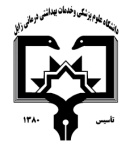 معاونت آموزشیمرکز مطالعات و توسعه آموزش علوم پزشکی دانشگاه علوم پزشکی فرم طرح درس روزانه*موارد مدنظر ارزشیابی:حضور فعالدر کلاس           سئوالات کلاسی              امتحان میان ترم      پروژه درسی           کنفرانس – ترجمه            فعالیت علمی و گزارش کار          امتحان پایان نیمسال سایر*منابع درسی مورد استفاده :Fortinash K, Holoday-Worret P. Psychiatric Mental Health Nursing. 4th ed, Mosby, NY. 2010آقاجانی، محمد. طرح های مراقبتی روان پرستاری. اثر فورتیناش کاترین. انتشارات اندیشه رفیع، چاپ اول. 1391کوشان محسن، روان پرستاری بهداشت روان 1 و 2. انتشارات رفیع، تهران. 1393.کاپلان هارولد، سادوک بنجامین. خلاصه روانپزشکی علوم رفتاری، روانپزشکی بالینی جلد 1و2و3 . ترجمه رفیعی حسن، سبحانیان خسرو، انتشارات ارجمند. 1382میرزایی منصور، مظلومی مهدی، دهقانی مهدی، صدر علیرضا. روانشناسی هلیگارد. انتشارات کتاب میر. تهران 1385.*هدف کلی درس :آماده سازی دانشجو جهت شناخت بیشتر مددجویان و آشنایی با مشکلات آنها، کاربرد مهارت های ارتباط درمانی در بررسی و تشخیص نیازهای جسمی، روانی و اجتماعی آنها و طرح و اجرای تدابیر پرستاری( از پیشگیری تا نوتوانی) بر اساس تشخیص های پرستاری*شرح مختصری از درس : (برای هر جلسه تنظیم گردد)روش های  یادهی-یادگیریمی تواند  شامل : سخنرانی ،بحث در گروهای کوچک ،نمایشی ،پرسش و پاسخ ،حل مسئله (pbl)،گردش علمی ،آزمایشگاهی ،یادگیری بر اساس case و غیرهدانشکده:      پرستاری و مامایی زابل                                                                            نام مدرس:  حدیث مستعلی زاده                                                 رتبه علمی:مربینام درس:      بیماری های روان            کد درس:                نوع درس(تئوری /عملی):          تئوری                                             تعداد واحد : 2          میزان ساعت : رشته تحصیلی فراگیران:                 پرستاری                                                         مقطع تحصیلی فراگیران :          کارشناسی                                               نیمسال ارائه درس: اول 1401شماره جلسه اهداف اختصاصی (رئوس مطالب همان جلسه)اهداف ویژه رفتاری همان جلسه(دانشجو پس از ارائه درس قادر خواهد بود)حیطه ایجاد تغییرات پس از آموزش          ( شناختی،روان حرکتی،عاطفی) روش های یاددهی-یادگیریمواد و وسایل آموزشی تکالیف دانشجو 12345678910111213141516طبقه بندی اختلالات روانی بر اساس DSM- 4 TRاختلالات سايكوتيك، اسكيزوفرنيا، اختلالات هذياني و مراقبت‌هاي پرستاري مربوط به آناختلالات خلقی( افسردگی) و مراقبتهای پرستاری مربوط به آناختلالات خلقی( مانیا)، اختلالات دوقطبی و مراقبت های پرستاری مربوط به آنانواع اختلالات اضطرابی(GAD، Panic، Phobia) و فرایند پرستاری مربوط به آنانواع اختلالات اضطرابی(وسواس جبری- عملی، PTSD) و فرایند پرستاری مربوط به آناختلالات شبه جسمی، ساختگی، تمارض و مراقبت های پرستاری مربوط به آناختلالات تجزیه ای و مراقبتهای پرستاری مربوط به آنامتحان میان ترماختلالات شخصیتی و مراقبت های پرستاری مربوط به آناختلالات روانی- عضوی و مراقبت های پرستاری مربوط به آناختلالات مرتبط با مواد(الکل، مواد افیونی، حشیش، کوکائین، آمفتامین) و فرایند پرستاریاختلالات مرتبط با مواد(مسکن ها، توهم زاها، مواد استنشاقی، کافئین، نیکوتین) و فرایند پرستاری مربوط به آنانواع درمان های متداول در روانپزشکی(دارویی و غیر دارویی) و درمان های مکملانواع درمان های متداول در روانپزشکی(دارویی و غیر دارویی) و درمان های مکملفوریت های روانپزشکیسیستم های طبقه بندی اختلالات روانی را نام ببرد.سیستم های طبقه بندی اختلالات روانی را با یکدیگر مقایسه کند.گرو های عمده اختلالات روانی را بر اساس DSM- 4 TR بیان نماید.اختلال اسکیزوفرنیا را تعریف کند.نقش عوامل ژنتیکی، زیست شناختی و روانی- اجتماعی در اختلال اسکیزوفرنیا را بررسی کند.انواع نظریه های روانشناختی در ایجاد اختلال اسکیزوفرنی را نقد کند.خصوصیات بالینی اختلال اسکیزوفرنی را بیان کند.نوع پارانوئید و کاتاتونیک را با یکدیگر مقایسه کند.افسردگی را تعریف کند.عوامل موثر در ایجاد اختلال را مورد بحث قرار دهد.خصوصیات بالینی مربوط به افسردگی را شرح دهد.انواع اختلالات افسردگی را بیان کند.درمان های موثر در افسردگی را توضیح دهد.علائم بالینی مربوط به مانیا را شرح دهد.تفاوت های بالینی بین افسردگی و مانیا را تجزیه و تحلیل کند.انواع اختلال دوقطبی را بیان کند.پیش آگهی اختلال دو قطبی را توضیح دهد.درمان های موثر در اختلال دو قطبی را مورد بحث قرار دهد.اضطراب را با ذکر چند مثال تعریف کند.انواع نظریه های اضطراب را مورد نقد قرار دهد.علائم و نشانه های اختلال اضطراب فراگیر را شرح دهدفکر وسواسی و عمل وسواسی را با هم مقایسه کند.عوامل تاثیرگذار در ایجاد وسواس را توضیح دهد.رفتاردرمانی موثر در درمان وسواس را شرح دهد.اختلالات شبه جسمی را تعریف کند.خصوصیات بالینی انواع اختلالات شبه جسمی را بیان کنداختلالات تجزیه ای را با ذکر انواع آن بیان کند.سبب شناسی انواع اختلالات تجزیه ای را مورد بررسی قرار دهد.درارتباط با پیش آگهی اختلالات تجزیه ای توضیح دهد.مداخلات پرستاری مهم در اختلالات تجزیه ای را شرح دهد-انواع اختلالات شخصیت بر اساس گروه های A، B، C را بیان کند.اختلالات روانی- عضوی را با ذکر انواع آن بیان کندوابستگی به مواد و علائم ترک و محرومیت و انواع مواد مخدرمسمومیت و علائم ناشی از مصرف موادداروهای ضد جنون و عوارض ناشی از آن و انواع دارو و عوارض داروهاشوک درمانی و روش های رفتار درمانیخودکشی و مداخلات در خودکشیشناختیشناختیشناختیشناختیشناختیشناختیشناختیشناختیشناختیشناختیشناختیشناختیشناختیشناختیشناختیسخنرانی، بحث گروهی، پرسش و پاسخسخنرانی، بحث گروهی، پرسش و پاسخکامپیوتر، ویدئوپروژکتور، وایتبرد